Supplementary Figure S1. Crystal structure of SARS-CoV-2 3CL-Pro bound with the native ligand N3 (PDB ID: 6LU7)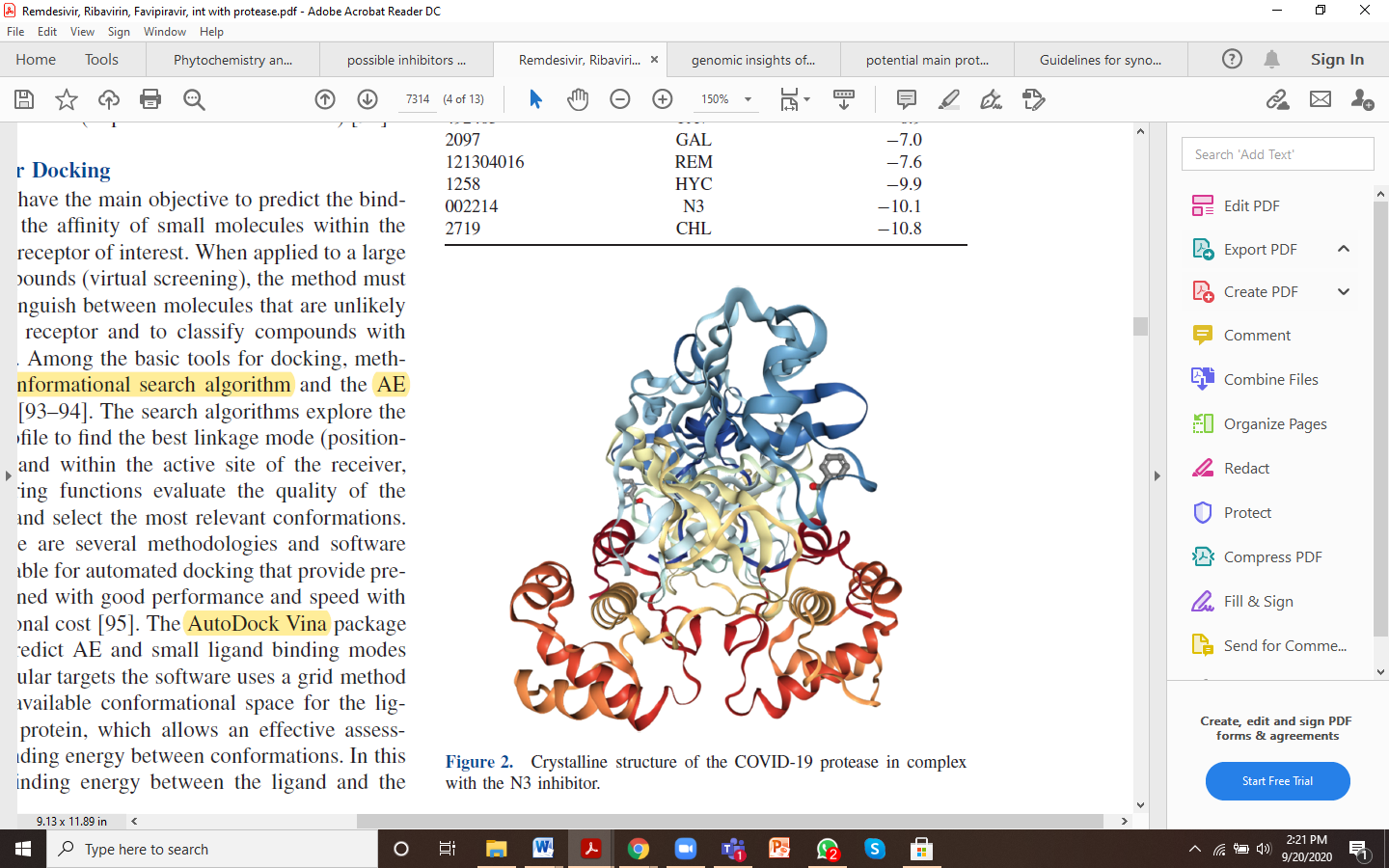 Supplementary Figure S2. Two dimensional and three dimensional interactions of selected C. citratus compounds with 6LU7, along with the name and position of interacting amino acids, type of bond, calculated distances and energies.2D InteractionsAmino acidsTypeDistanceEnergy3D InteractionsTannic acidTannic acidTannic acidTannic acidTannic acidTannic acid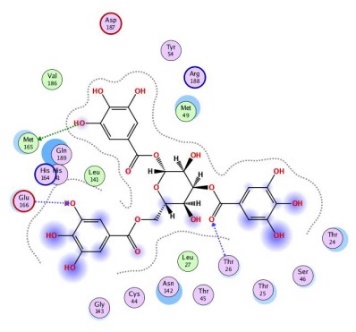 MET165H-donor4.05-1.0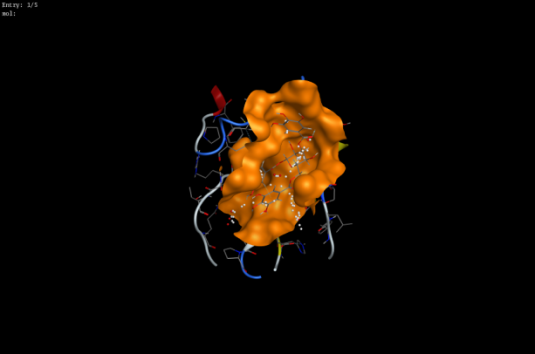 GLU166H-acceptor3.02-1.2THR26H-acceptor3.06-1.6SwertiajaponinSwertiajaponinSwertiajaponinSwertiajaponinSwertiajaponinSwertiajaponin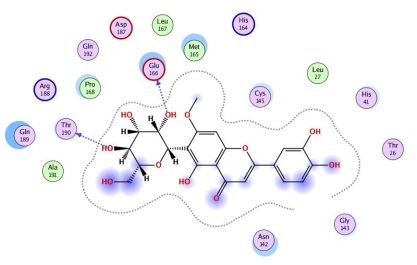 THR  190H-donor2.84-1.1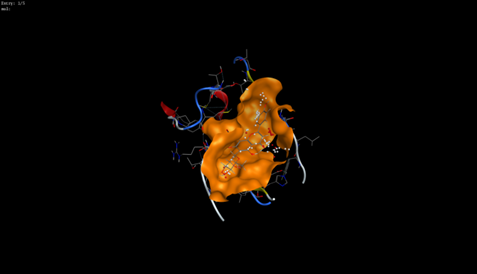 GLU  166H-donor2.62-1.4Chlorogenic acidChlorogenic acidChlorogenic acidChlorogenic acidChlorogenic acidChlorogenic acid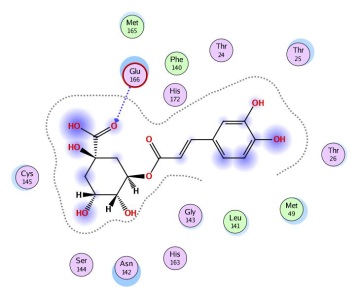 GLU  166H-acceptor3.01-1.8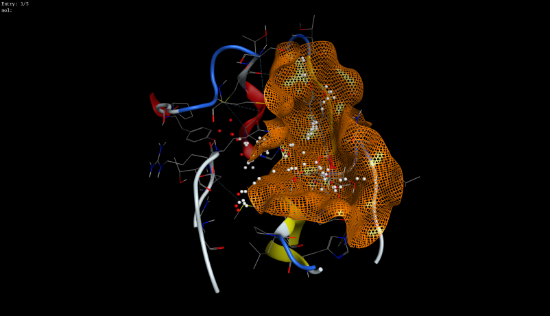 CymbopogonolCymbopogonolCymbopogonolCymbopogonolCymbopogonolCymbopogonol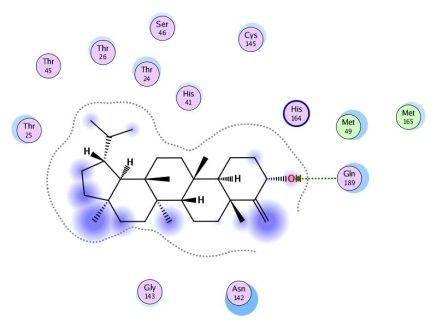 GLN  189H-acceptor3.03-2.1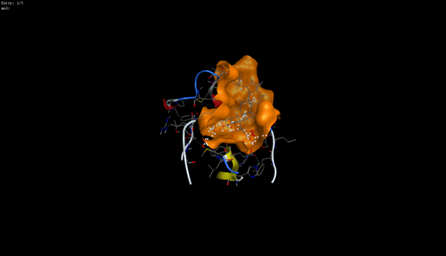 WarfarinWarfarinWarfarinWarfarinWarfarinWarfarin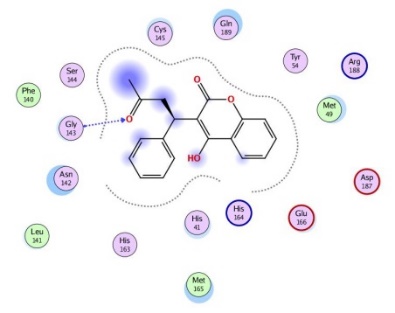 GLY  143H-acceptor3.10-1.8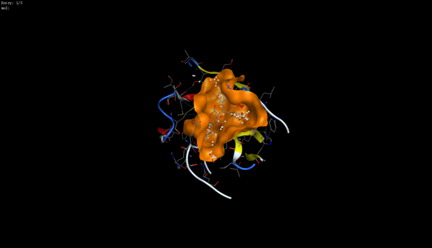 Citral diethyl acetalCitral diethyl acetalCitral diethyl acetalCitral diethyl acetalCitral diethyl acetalCitral diethyl acetal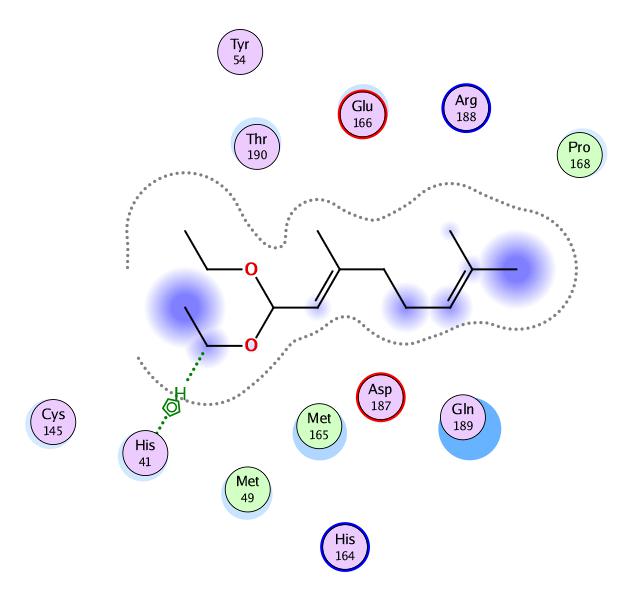 HIS  41H-pi4.32-1.1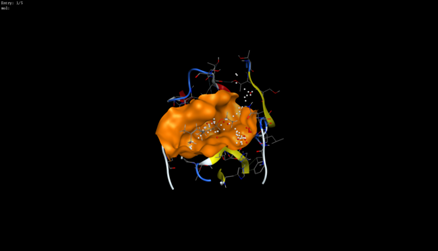 Citral acetateCitral acetateCitral acetateCitral acetateCitral acetateCitral acetate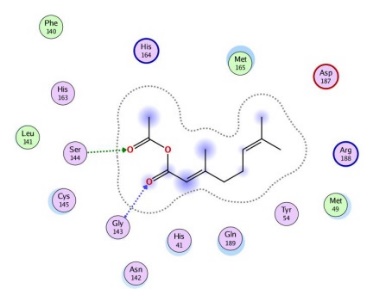 GLY  143H-acceptor2.95-3.6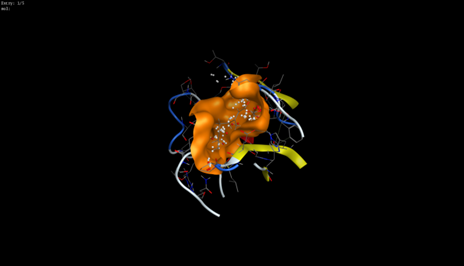 SER  144H-acceptor2.96-1.3LuteolinLuteolinLuteolinLuteolinLuteolinLuteolin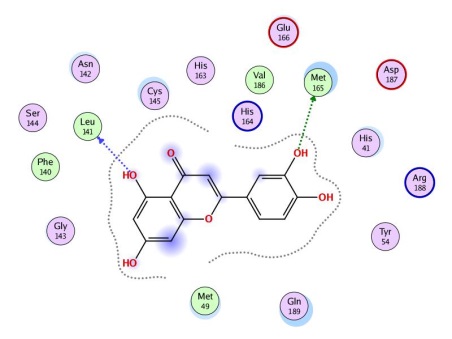 LEU  141H-donor3.05-1.1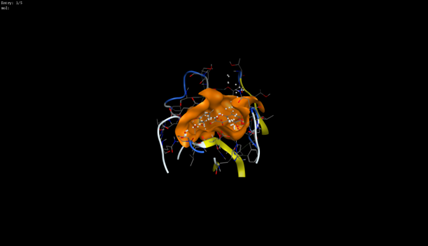 MET  165H-donor3.61-1.8KaempferolKaempferolKaempferolKaempferolKaempferolKaempferol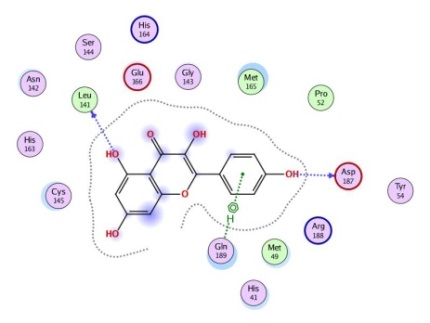 LEU  141H-donor3.18-1.0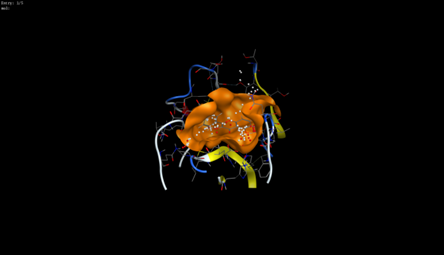 ASP  187H-donor2.91-1.1GLN  189pi-H4.17-0.7CianidanolCianidanolCianidanolCianidanolCianidanolCianidanol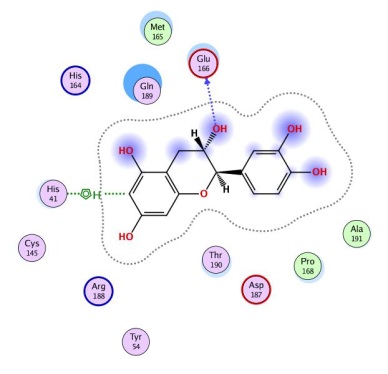 GLU  166H-donor3.23-1.2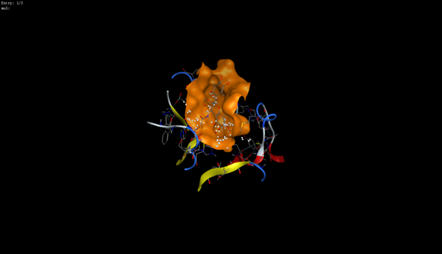 HIS  41H-pi3.92-1.5